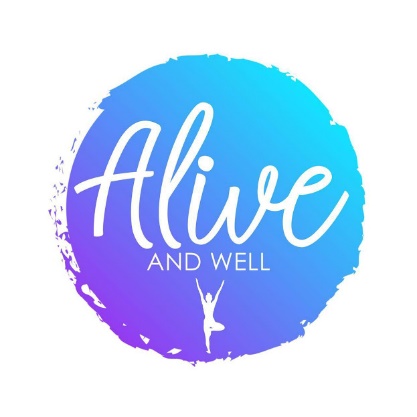 Massage Therapy WaiverI understand that massage therapy is intended to enhance relaxation, reduce pain caused by muscle tension, increase range of motion, improve circulation and offer a positive experience of touch.  Massage therapy is not a substitute for medical treatment or medications, and I recognize it is highly recommended that I concurrently work with my Primary Caregiver for any condition I may have.  I am aware that the massage therapist does not diagnose illness or disease, does not prescribe medications, and that spinal manipulations are not part of massage therapy. I acknowledge that the “range of pressure” whether light, medium, or heavy applied during the massage session will be at the discretion of the Massage Therapist performing the massage.  This determination will be made based on any pre-existing conditions, current medical conditions, and overall health which must be verbally communicated to the Massage Therapist prior to the massage. I have informed the massage therapist of all my known physical conditions, medical conditions and medications, and I will keep the massage therapist updated on any changes.  I understand that there shall be no liability on the practitioner’s part due to my forgetting to relay any pertinent information. If I experience any pain or discomfort during the session, I will immediately communicate that to the therapist, so the treatment can be adjusted. I understand and agree to abide by the therapist’s policies and will not hold Alive and Well Corp or the therapist responsible for any personal injury or loss of property.       Printed Name: ______________________________________________________ Date:					 Signature: _________________________________________________________________________________________ Email:					_________________________________________________________		Emergency Contact: ______________________________________________ Number: ___________________________MY MASSAGE REFFERALSReceive an Extra 10 Minutes added on to your next Massage!(Get 10 minutes per referral that has completed a massage at Alive and Well)Name:__________________________________________________________________________________________Phone:__________________________________________________________________________________________Email:__________________________________________________________________________________________Name:__________________________________________________________________________________________Phone:__________________________________________________________________________________________Email:__________________________________________________________________________________________Name:__________________________________________________________________________________________Phone:__________________________________________________________________________________________Email: _________________________________________________________________________________________Name:__________________________________________________________________________________________Phone:__________________________________________________________________________________________Email:________________________________________________________________________________________________________________________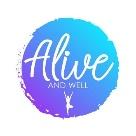 Service AgreementAgreement I: Purchase of ServiceI, the undersigned, agree to use the purchased services of Alive and Well within 60 days of the purchase date. If services are not rendered, per the undersigned, after the 60th day of purchase, I, the undersigned, will relinquish any claim for a refund, per this 60 day purchase of service term agreement. Agreement II: Cancellation / LateAlive and Well Corp. understands that unexpected events arise in the lives of our clients:  E.g. transportation complications, illness, child care matters, etc.). In our desire to be effective and fair to all of our clients, and out of consideration for our therapist’s time, we have adopted and require the following policies:In most cases, a 24-hour advance notice is required when canceling an individual appointment. This allows the opportunity for someone else to avail themselves of our services.If you are unable to give us the minimum 24-hours advance notice, and we are unable to fill your time slot, you will be charged in the amount of $25.  At our discretion this charge will be either automatically deducted from the authorized payment medium, or paid in full prior to your next treatment. If an individual does not have a payment method on file and/or funds are not tendered to Alive and well within 30 days of the cancelation notice, a claim will be filed for collections.If you arrive later than 15 minutes, without prior acknowledgement, from your scheduled session with a therapist, it will be the discretion of the therapist if you can be treated for services. Furthermore, if you are seen by the therapist, despite being late, the full allotted time may not be actualized if there is a client scheduled within a half hour after your initially scheduled session. after your set appointment. By signing below I, the undersigned, acknowledge that I have fully read and understood this Purchase of Services agreement and agree with its contents._______________________						_________________________ (Print, First and Last Name)						(Alive and Well Representative)_______________________(Please Sign)Massage Intake FormPersonal InformationName ___________________________________ Phone (day) ________________________ (evening) ________________________  Address __________________________________ City/State/Zip ________________________________ DOB __________________Occupation _____________________________________________ Employer ____________________________________________Email ___________________________________________ Primary Physician _____________________________________________Emergency Contact _________________________________ Relationship ____________________ Phone ______________________How did you hear about us? _____________________________________________________________________________________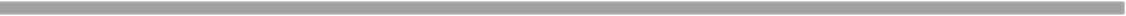 Medical InformationAre you taking any medications?		☐Yes	☐NoIf yes, please list name and use: ____________________________________________________________Are you currently pregnant? 		☐Yes	☐NoIf yes, how far along? _________________________Any high risk factors? _________________________Do you suffer from chronic pain? 		☐Yes	☐NoIf yes, please explain __________________________What makes it better? ___________________________________________________________________What makes it worse? ___________________________________________________________________Have you had any orthopedic injuries? 	☐Yes	☐No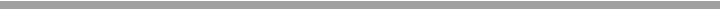 If yes, please list: _____________________________Please indicate any of the following that apply to you.☐Cancer	☐Fibromyalgia☐Stroke	☐Headaches/Migraines☐Arthritis 	☐Heart Attack☐Diabetes 	☐Kidney Dysfunction☐Blood Clots	☐Joint Replacement(s) ☐Numbness	☐High/Low Blood Pressure ☐Neuropathy 	☐Sprains or StrainsExplain any conditions you have marked above: _______________________________________________________________________________________________________________Massage InformationHave you had a professional Massage before?    ☐Yes    ☐NoWhat type of Massage are you seeking? ☐Relaxation 	☐Therapeutic/Deep TissueOther _____________________________________________What pressure do you prefer?☐Light 	            ☐Medium	☐DeepDo you have any allergies or Sensitivities? 	☐Yes	☐NoPlease explain _______________________________Are there any areas (feet, face, abdomen, etc.) you do not want massaged? 		☐Yes	☐NoPlease explain _______________________________What are your goals for this treatment session?__________________________________________________Please circle any areas of discomfort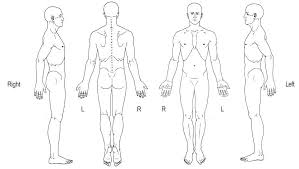 By signing below, you agree to the following. I have completed this form to the best of my ability and knowledge and agree to inform my therapist if any of the above information changes at any time.Client Signature _______________________ Date _________Therapist Signature ____________________ Date _________